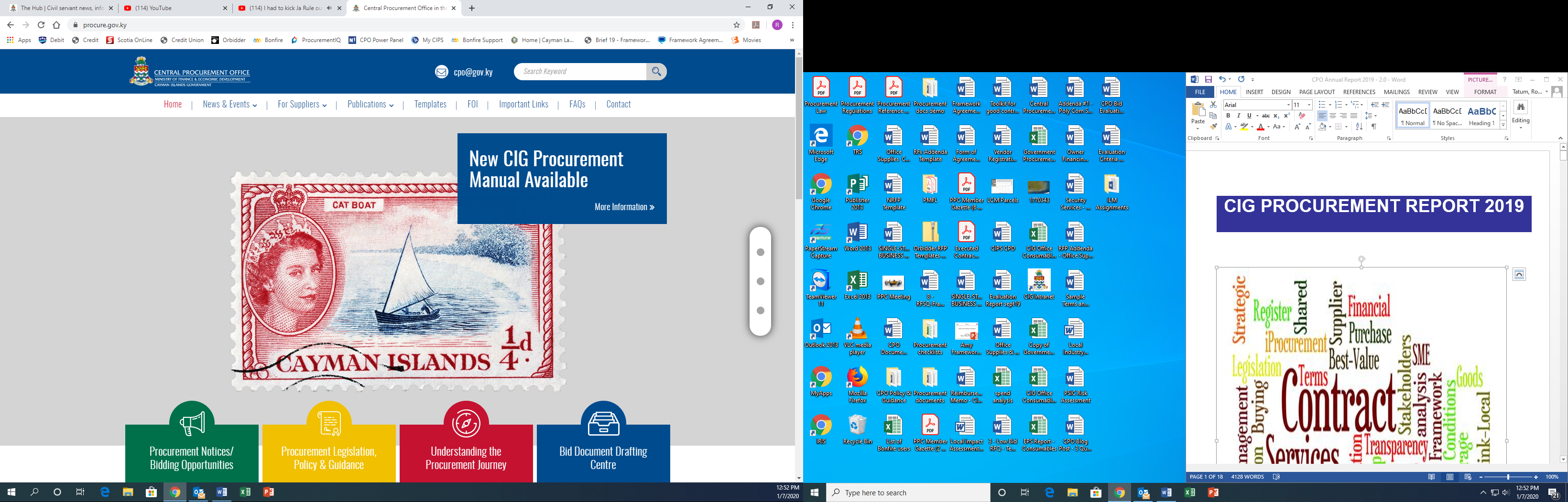 Director, Central Procurement Office
Annual Report
January – December 20191. Introduction									Cayman Islands Government ProcurementProcurement landscapeThemes and principles2. At a Glance – 2019
Completed Tasks
Ongoing Tasks
Statistics3. Looking Forward – 2020 								StrategyApproachPlanned Task4. Contacting the Procurement TeamCayman Islands Government ProcurementProcurement means the process by which an entity acquires goods, services or works from an external supplier to support the delivery and maintenance of government programmes, services and infrastructure, such process spanning the complete life cycle from initial concept. Within the Cayman Islands Government (CIG), including Statutory Authorities and Government Companies, the 2019 budget for supplies, consumables and capital projects was $359,391,000. The structure and requirements for individual procurement projects and contracts is governed by the Procurement Law (2016) and the Procurement Regulations (2018), both of which came into effect in May 2018.PROCUREMENT LANDSCAPEAll major procurements at the Cayman Islands Government (CIG) is processed via an Electronic Procurement portal called Bonfire that is used to publicise opportunities, communicate with vendors and evaluate submissions. Procurement projects are handled by the individual ministries, departments or units based on their needs. The Central Procurement Office (CPO) provides advice and guidance to all Government Entities as well as identifying savings opportunities and establishing frameworks to take advantage of CIG’s collective purchasing power.  Depending on the value of the procurement contract, there are various levels of approval required throughout the process, from initiation to preferred bidder selection.    For projects with a value below $250,000, all approvals are handled internally by an individual Entity’s Procurement Committee (EPC), Chief Financial Officer (CFO) and Chief Officer (or equivalent). For procurement’s with a value of $250,000 or above, an external oversight body known as the Public Procurement Committee (PPC) is required to review and approval bid evaluations prior to contracting with the preferred bidder.  THEMES AND PRINCIPLESThe Procurement Law (2016) lays out 12 principles of procurement centered around fairness, competition, value for money, transparency and integrity in the procurement process. Additionally, the Cayman Islands Development Preference encourages public procurement to support its local economy by the inclusion of non-financial elements to the bid submission evaluation that favors bidders with positive local, environmental and social impacts. Supporting Small and Medium sized Enterprises (SMEs) can make a significant contribution to local economic growth and development.  COMPLETED TASKSApproval of Business Case Templates in conjunction with SRIUCPO Website ImprovementsSearch function expanded to include additional areas of the website“Templates” page link added to the main navigation barPPC Meeting Minutes posted to the CPO websiteCIG Procurement Manual publishedDepartment-Specific Procurement Training (Topic: Tender Document Development) conducted for: Royal Cayman Islands Police Service (13 Participants)Port Authority of the Cayman Islands (9 Participants)Health Services Authority (36 Participants)Facilities Management Department (5 Participants)Public Works Department (16 Participants)General Training Sessions for all Government Entities & SAGC’s Topic: Tender Document Development3 Sessions in Grand Cayman (37 Participants)1 Session in Cayman Brac (10 Participants)
Topic: Bonfire (E-Procurement) Training 5 Sessions via Webinar (116 Participants)
Bonfire (E-Procurement Portal) contract renewed for 3 more years following a competitive process.At request of entity, provided advice and reviewed documents for the following:CIAAComputer Services DepartmentHSAAgriculture Department Prison ServiceTourism DepartmentCPO achieved compliance with CIPS Corporate Ethical Policy & issued stamp – December 11th  Re-issue and evaluation of Government-wide Office Supplies Contract.Gazetting of the CIG Procurement Code of ConductCayman Islands Business E-Procurement Registration Drive – Flyers posted in DCI Office to encourage registration and competition on Bonfire.
ONGOING TASKSEstablishment of the Public Sector Investment Committee (PSIC)Recommendations on Procurement Laws & Regulation changesRecruitment of two CPO  members of staff to continue building internal capacityPublic Reporting Requirements – ensuring the facilities are in place for entities to meet the new reporting requirements2019 PROCUREMENT STATISTICSIf CIG is to achieve best value through its procurement processes, it needs to ensure it consistently maximises its spending power. This can only be done with a thorough understanding of how and where money is spent.  This understanding will help determine priorities going forward and identify where efficiencies can be made. This is an ongoing process as the CPO proactively looks at ways to drive efficiencies from existing contracts to new ones.  STRATEGYCommercial maturity is not simply about Value for Money (VfM). It is about changing the mind-set of the organisation. The CIG is making good progress in its procurement and commercial processes from a low base, but there is much more to be done to support the ambitions of the Department and become a world-class Procurement Unit. The strategy of the CPO is to provide an end to end procurement and commercial solution on the right things at the right time that delivers best value impact and drives commercial reform across the CIG and its wider policy priorities. Our priorities for 2020/21 Actions to continue CIG’s progression are to:APPROACHIn order to help CIG continually improve, we have developed a long-term strategic plan. Our vision for the future involves:CIG delivery being supported by a world-class procurement and commercial service, working as one team to deliver innovative solutions with our ministry partners.
CIG taking responsibility for maximising market responses and influencing both international and local markets alike
Collective forward planning allowing procurement and commercial practice to become strategically planned to achieve successful outcomes for the CIG.PLANNED TASKS
Expanded use of Bonfire Capabilities Training on Bonfire Auto-Scoring functionsContinue rollout of new templates and technologyContinue planning ongoing education & training initiativeIdentifying CIG Savings OpportunitiesFrameworks to be established for frequently purchased products and services (to be identified)Introduction of Procurement Plans across the Government to identify opportunities for consolidation.Development of more Policies & Procedures to further improve procurement methods and procedures.Conduct an exercise to determine CIG procurement’s towards achieving world class procurement standards. Please contact the CIG Procurement Team if you have any questions, comments or feedback about this Procurement Report:E-mail: procurement@gov.ky	Phone: 1 (345) 244-2237Website: www.cpo.gov.ky CIG PROCUREMENT REPORT 2019CONTENTS1. Introduction2. At a Glance - 2019Total Number of Vendors on Bonfire (as at December 31st 2019)3314Number of 2019 Bonfire Vendor Registrations1154 Total Number of Internal Users on Bonfire (as at December 31st 2019)555Number of 2019 Bonfire Internal User Registrations131Number of Projects Created in 2019338Number of PPC Projects (>$250,000)90Number of PPC Projects (>$250,000) that were Direct Awards (Non-Competitive) 10Number of Projects Cancelled in 2019 263. Looking Forward 20204. Contacting the Procurement Team 